Appletree Gardens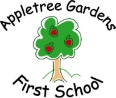 Anti-Bullying                    Children’s Charter     Y4 School Council Bullying of any kind is NOT allowed!!We are a TELLING school.   This means : that anyone who knows that bullying is happening, should tell a grown up.:everyone should know what bullying is and know the difference between Rude, Mean and Bullying.Bullying is… hurting, not speaking to someone… not playing with them…sending them mean texts… not once but more than onceIt hurts people – they feel sad or upset; could make you angry and lose control; lose friends; in pain.What should we do with a BULLY? - Ask why they are bullying? Put them on a yellow card- Let them calm down.What should we do???    STAFF- Adults should LISTEN! Don’t ignore… Ask questions… Check all the facts…. BELIEVE!CHILDREN  TELL AN ADULT OR BIG SISTER OR BROTHER.Parent/carers- Share your worries with the teacher.Governors- Make more rules…Make it clear…No bullying here!Don’t let your friends bully you           Don’t support a bully!                                      Bullies are Bullies ‘coz they have been Bullied!!